Jadłospis                                     Jadłospis od 22.04.24 – 26.04.24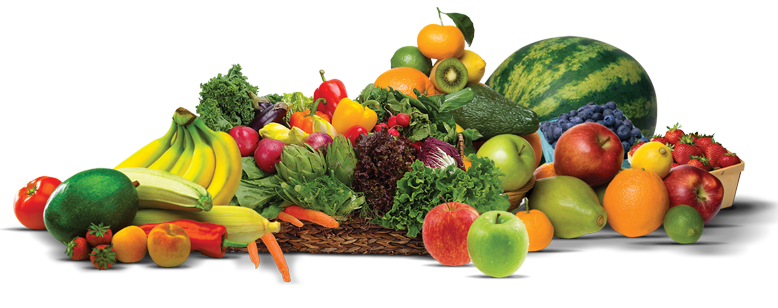 22.04.24Zupa mleczna                    z kaszą manną                         chleb pszenny             z dżemem niskosłodzonym herbata z cytryną(1,7).GruszkaLane ciasto na wywarze mięsno-jarzynowympulpet, ziemniaki, marchewka duszona               z groszkiem, kompot.(1,3,7).Budyń waniliowy(7).23.04.24Chleb pszenny              z masłem, szynką              z indyka i ogórkiem kiszonym, herbata                        z cytryną(1,7).Banan Zupa jarzynowamakaron z sosem truskawkowym, kompot(1,3,7).Danonek 90 g (7) 24.04.24Chleb pszenny                          z masłem, twarożkiem                   i rzodkiewką, kakao(1,7).Jabłko Krupnik                             filet z kurczaka                                    w panierce,                ziemniaki, fasolka szparagowa kompot(1,3,7).Babka ucierana, herbata owocowa(1,3,7).25.04.24Chleb graham                              z masłem szynką kruchą i serem żółtym, papryką, sałatą zieloną,                                 herbata z cytryną(1,7).Mandarynka.Zupa ogórkowa                             z ziemniakami                             risotto mięsno-jarzynowe, sos pomidorowy, kompot(1,7).Sernik, woda z sokiem z czarnej porzeczki (1,3,7). 26.02.24Zupa mleczna                                  z płatkami orkiszowymichleb pszenny                       z kremem czekoladowym,   herbata z cytryną(1,7).Sok bobo-frut  /marchew jabłko malina/Zupa pomidorowa                    z makaronem                                     ryba gotowana, ziemniaki, ćwikła, kompot(1,3,4,7).Galaretka owocowa.